                                                               RECIBO DE PAGAMENTO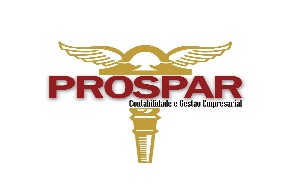 

Eu, (nome), inscrito(a) no CPF sob o nº (informar) e no RG nº (informar), recebi de (nome da empresa), inscrito(a) no CNPJ sob o nº (informar) a importância de R$ X.XXX,XX (valor por extenso), referente ao pagamento de (especifique o que está sendo pago, incluindo o número da parcela, se for o caso).

                                                                              (localidade), (dia) de (mês) de (ano).

___________________________________
(nome do recebedor)_____________________________________________________________________                                                           RECIBO DE PAGAMENTO

Eu, (nome), inscrito(a) no CPF sob o nº (informar) e no RG nº (informar), recebi de (nome da empresa), inscrito(a) no CNPJ sob o nº (informar) a importância de R$ X.XXX,XX (valor por extenso), referente ao pagamento de (especifique o que está sendo pago, incluindo o número da parcela, se for o caso).

                                                                              (localidade), (dia) de (mês) de (ano).

___________________________________
(nome do recebedor)